US History SOL Map Review						Name: _________________________________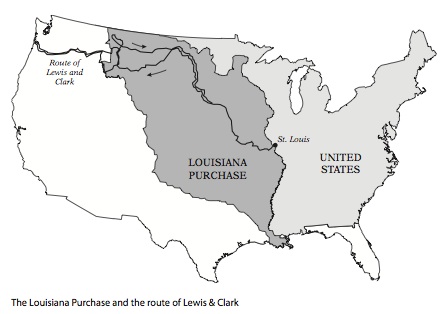 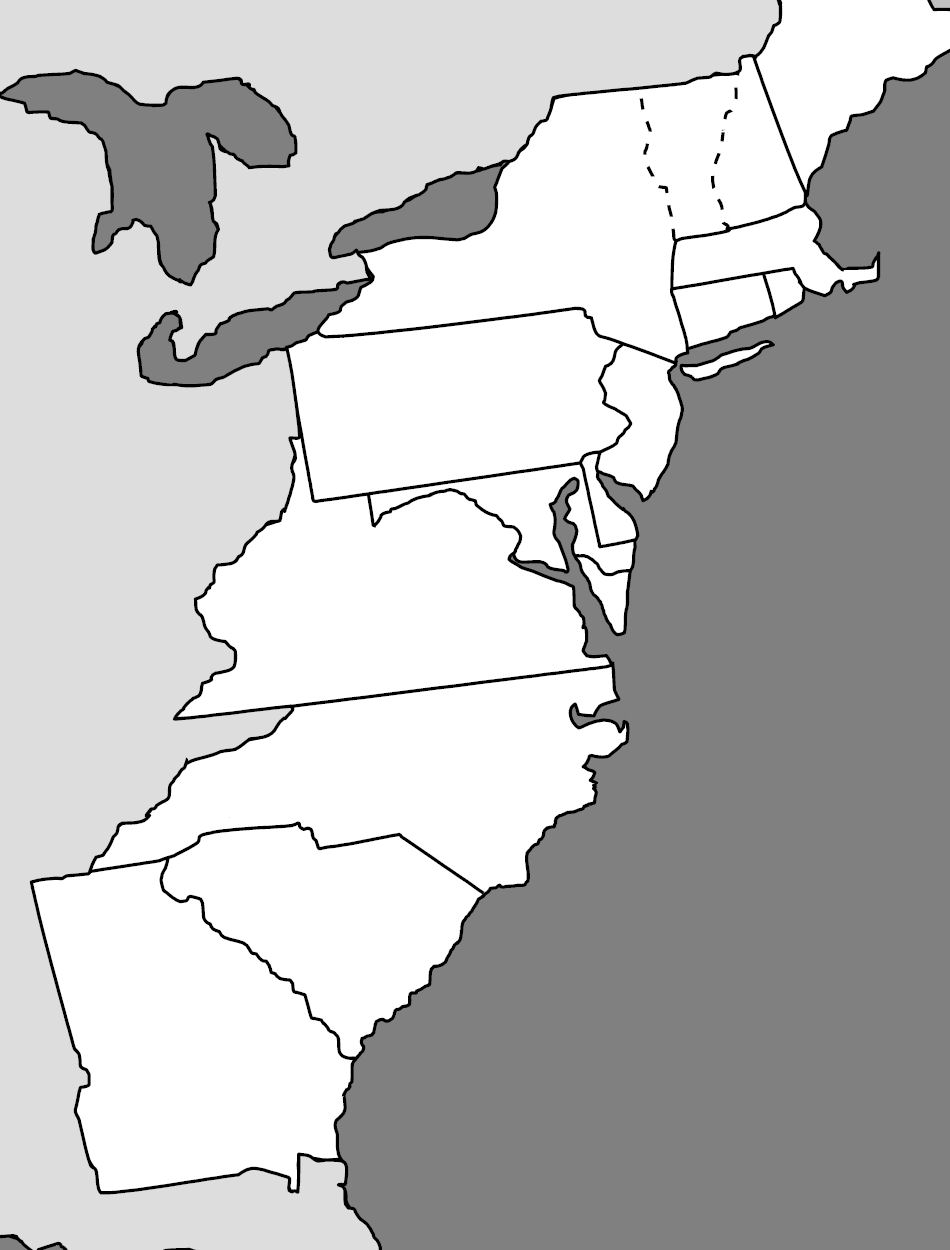 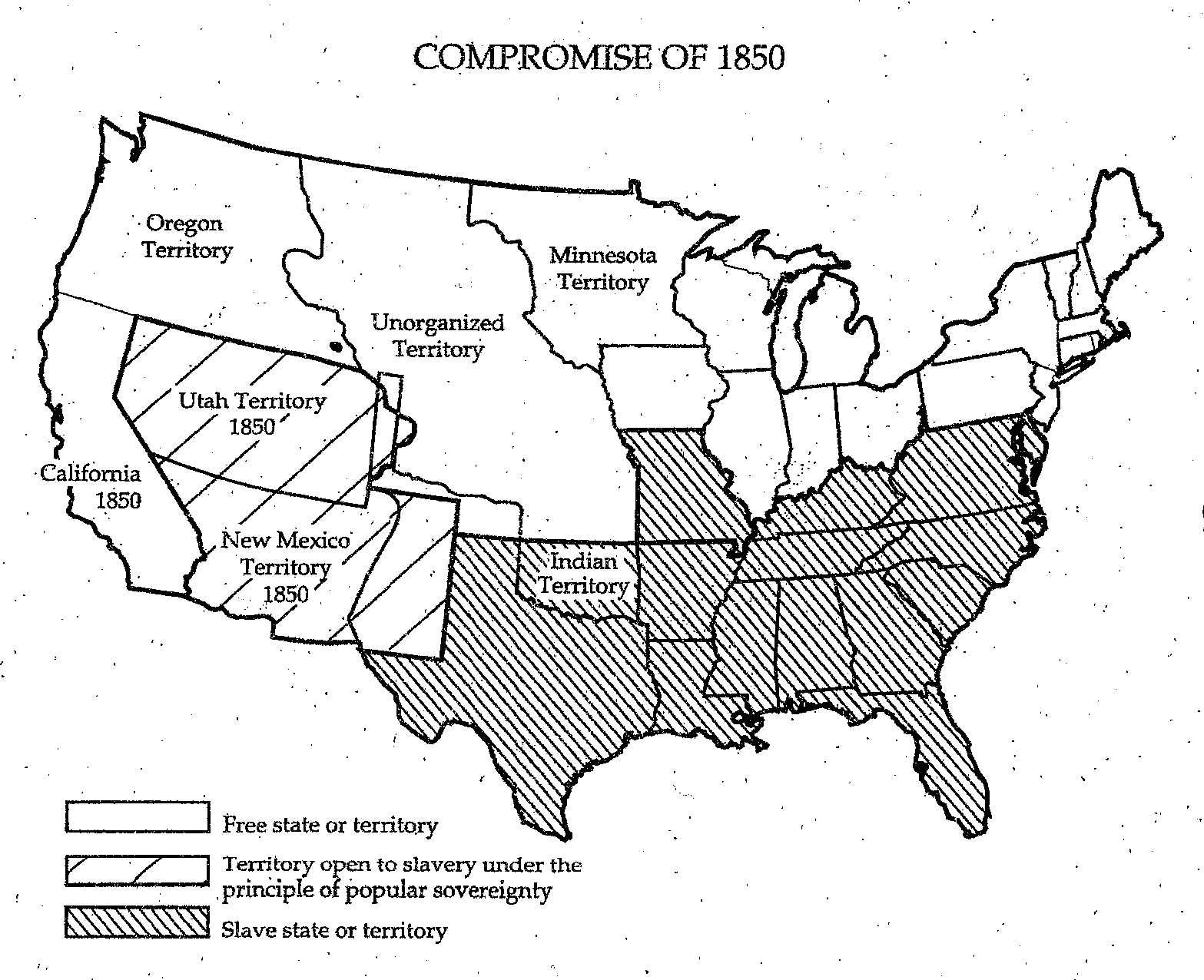 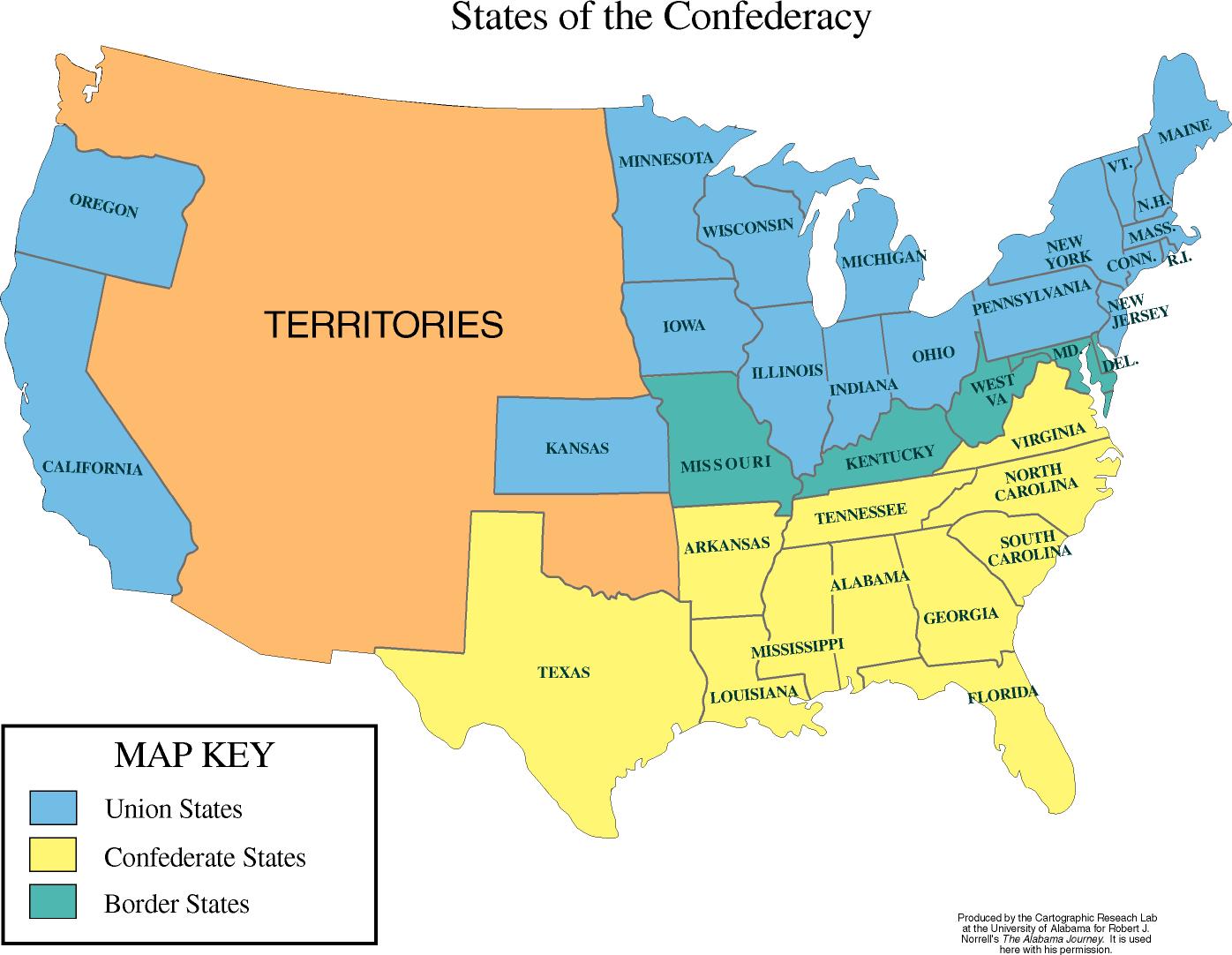 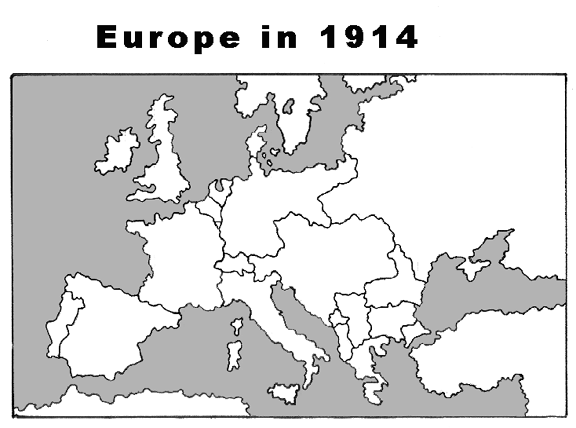 World War II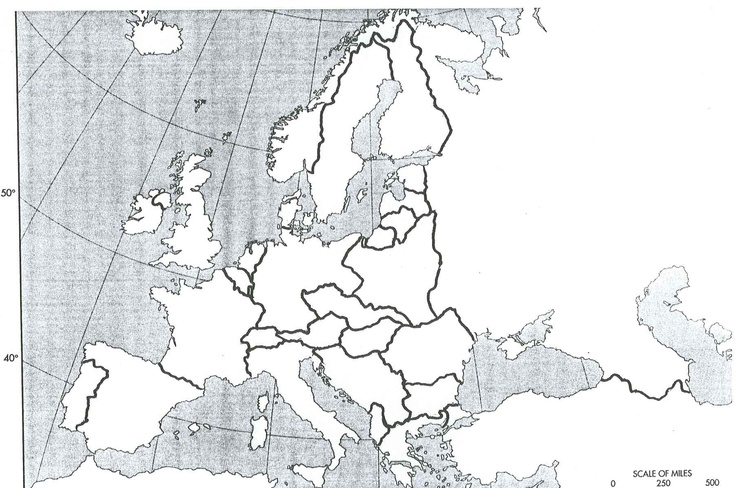 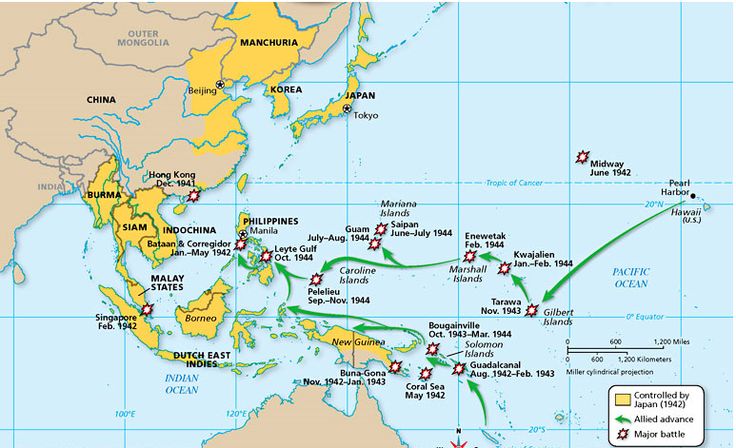 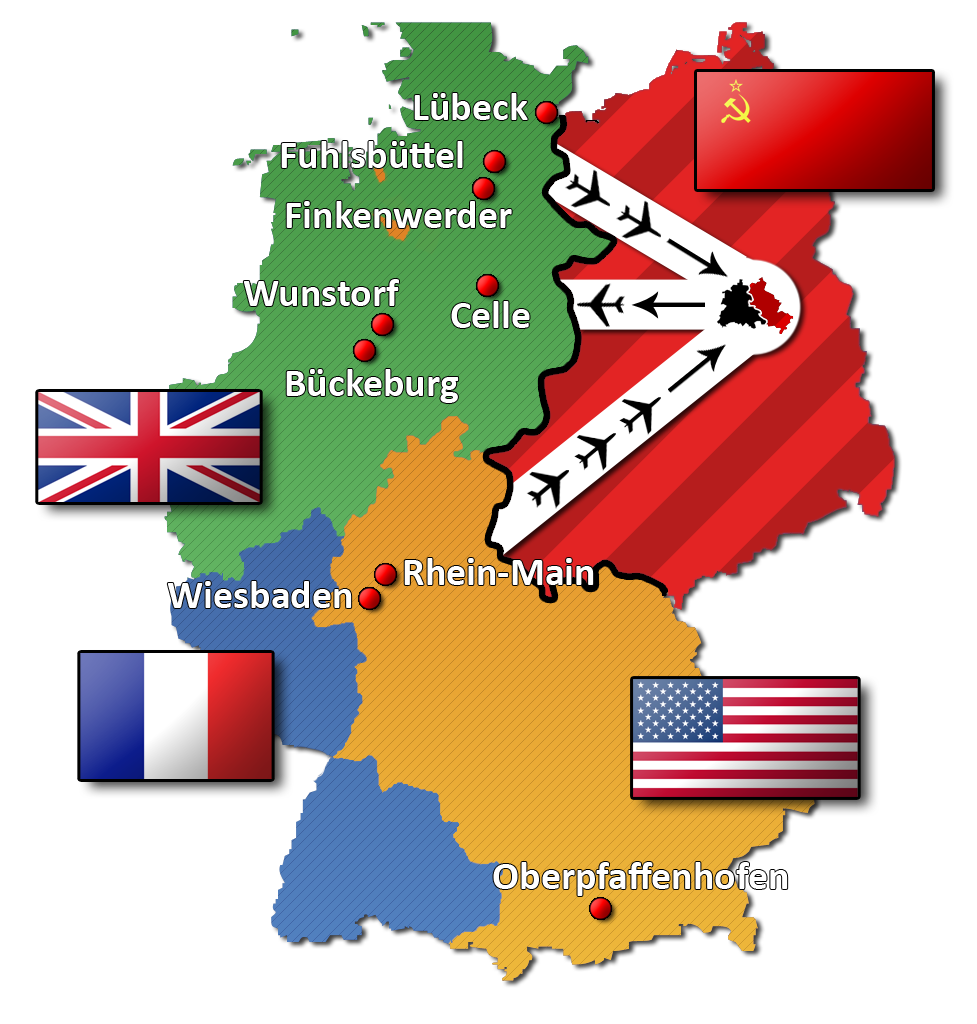 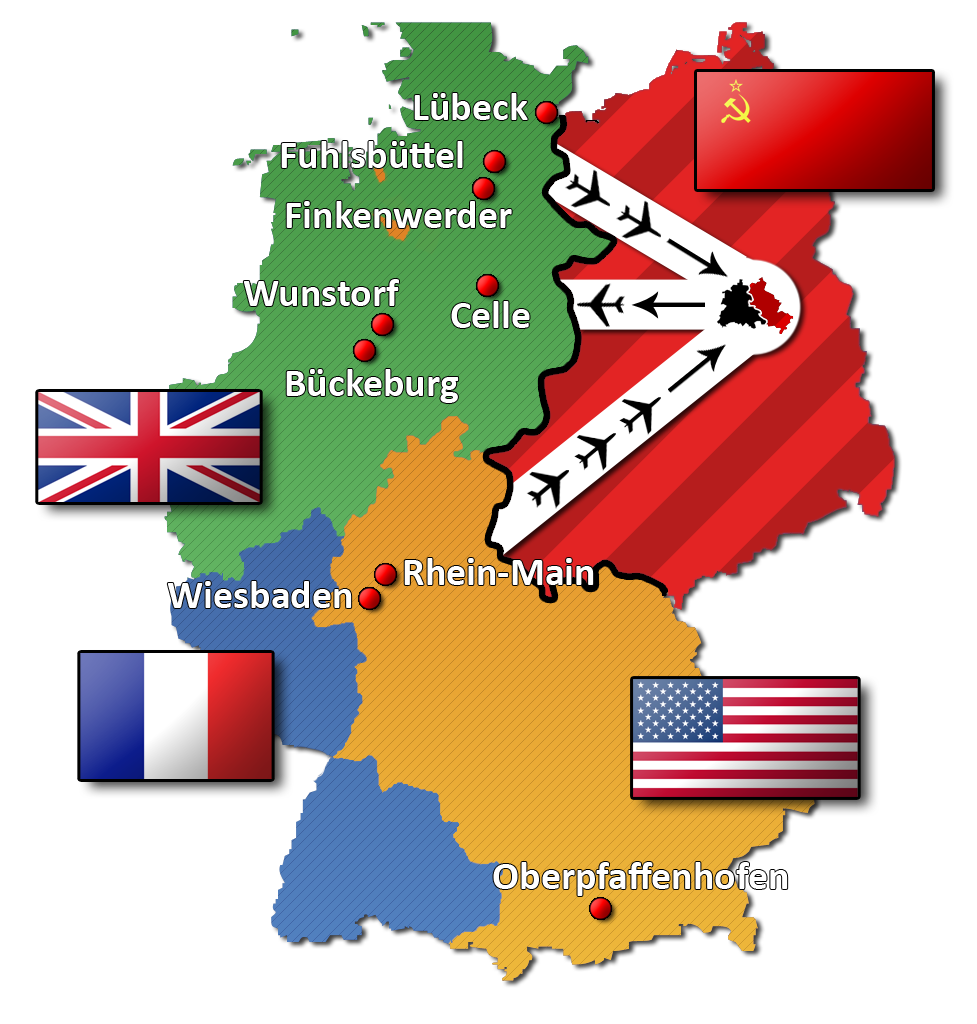 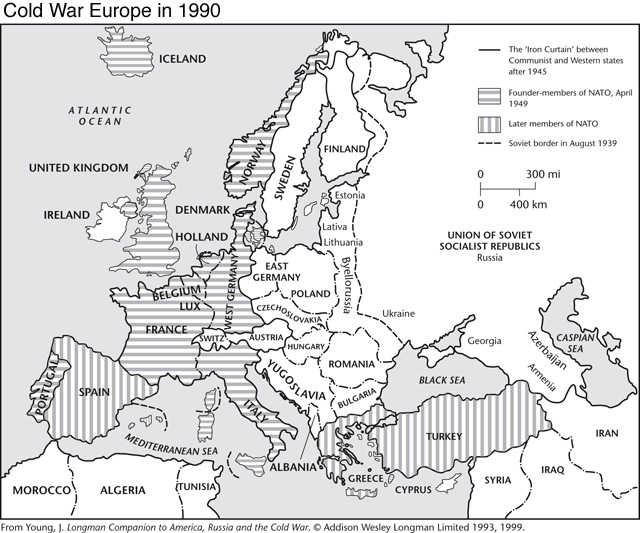 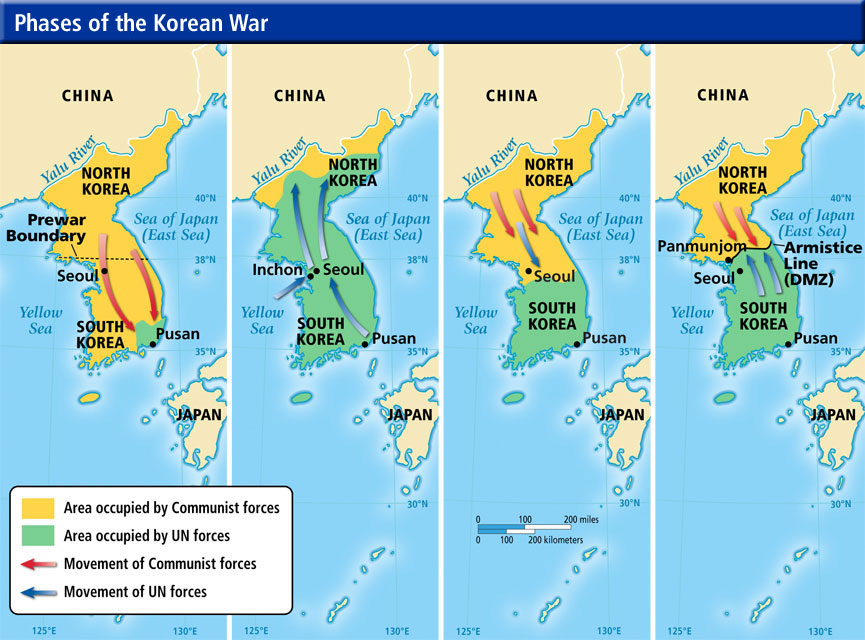 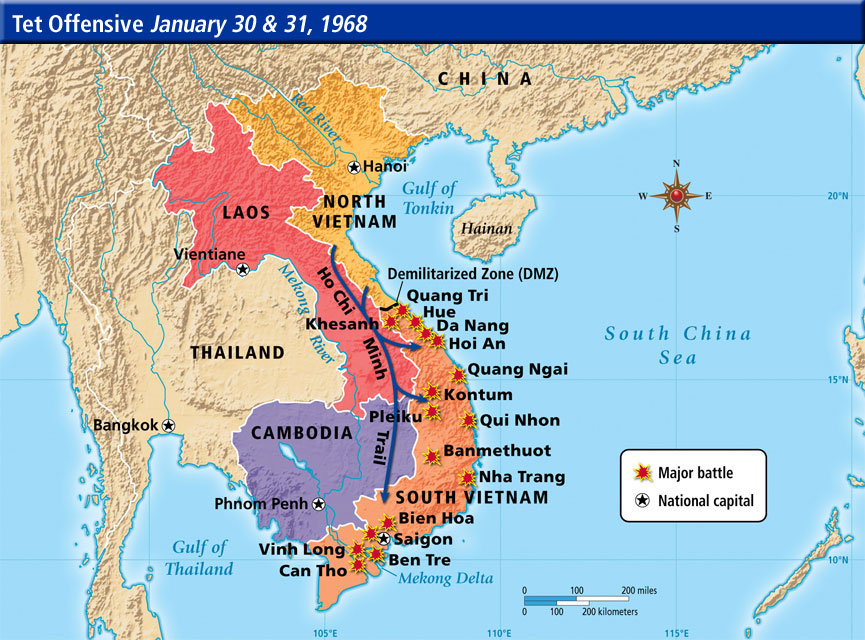 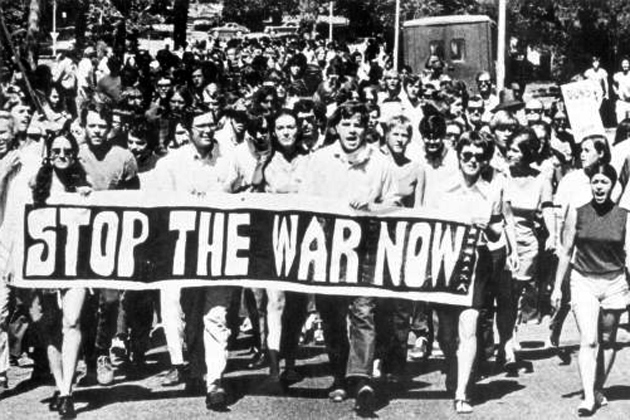 US History People Review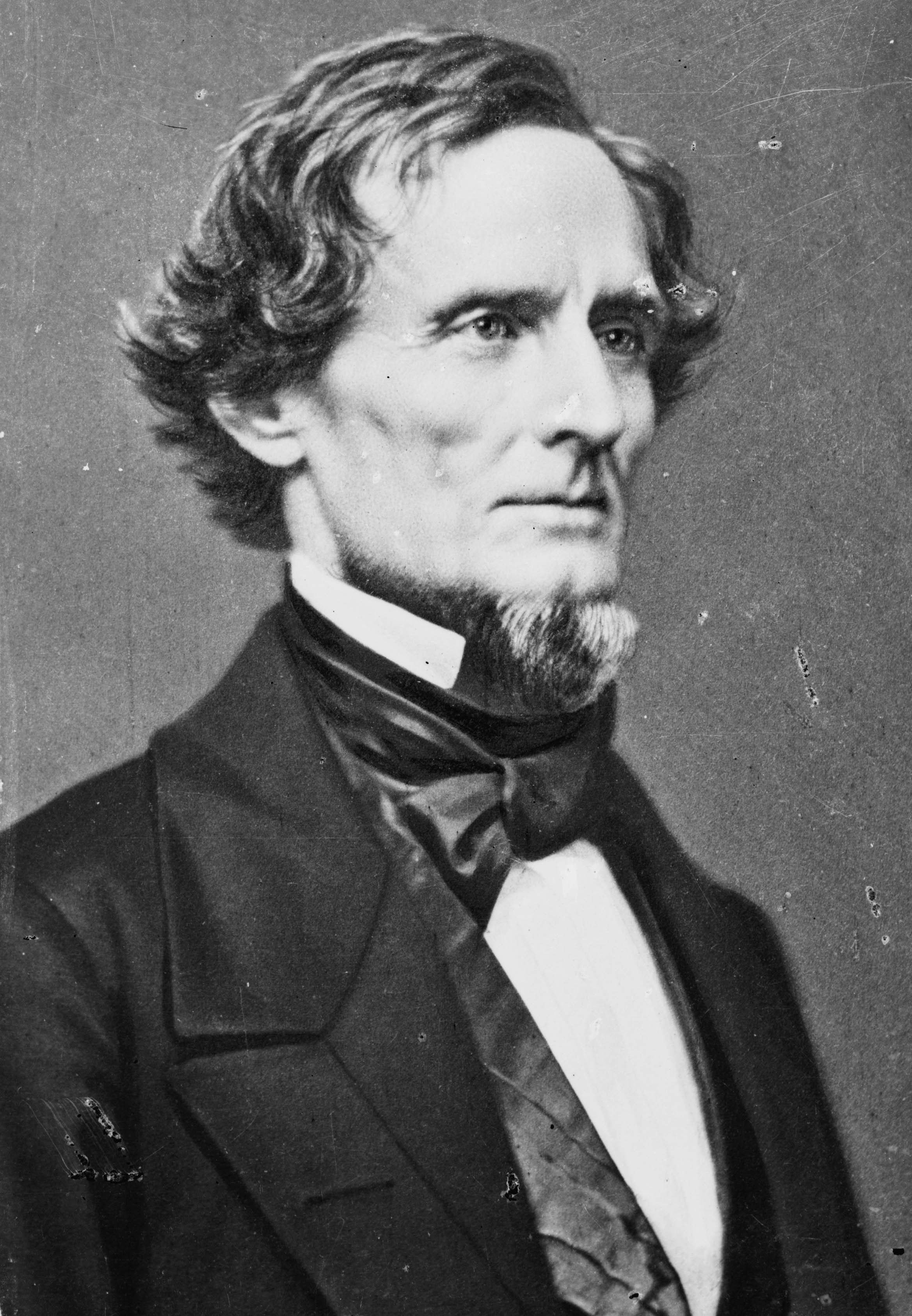 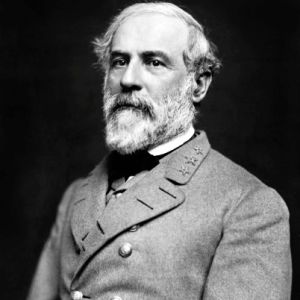 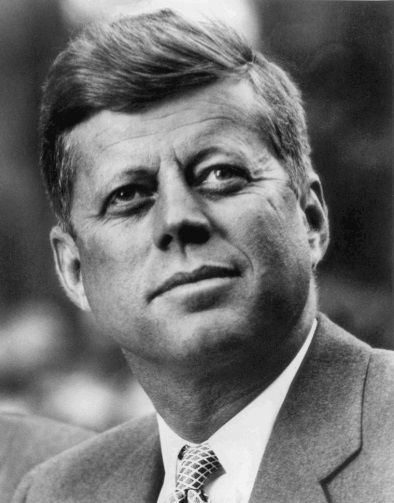 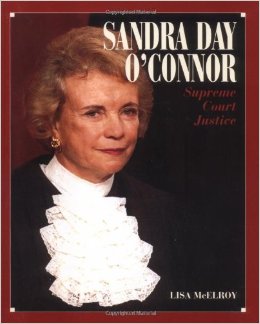 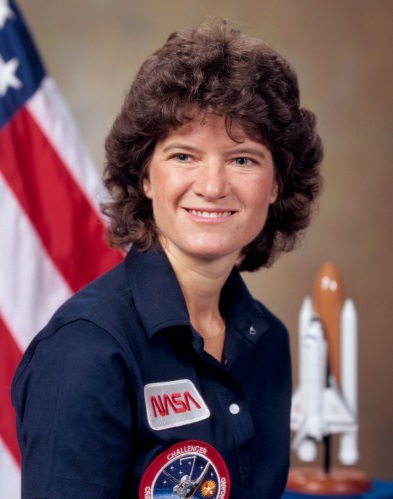 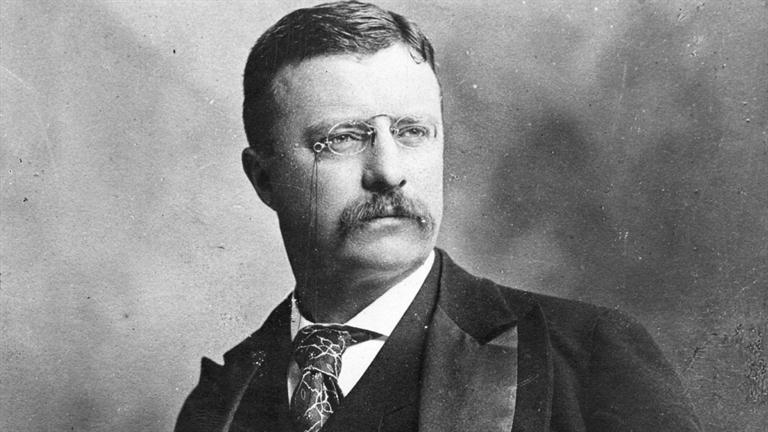 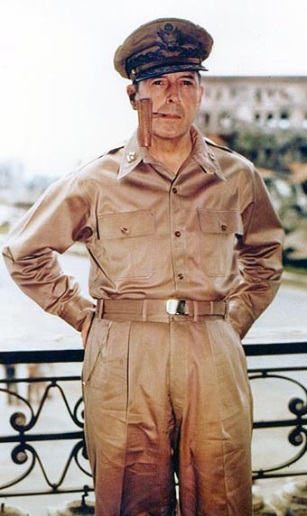 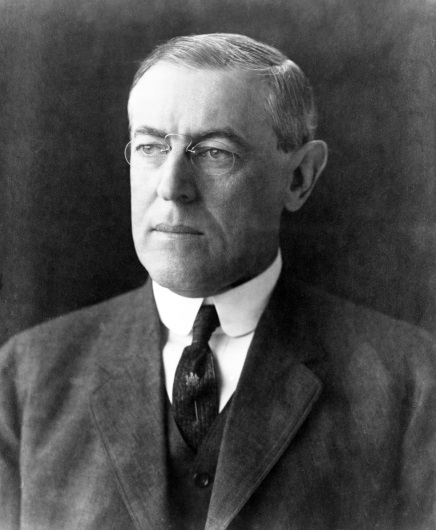 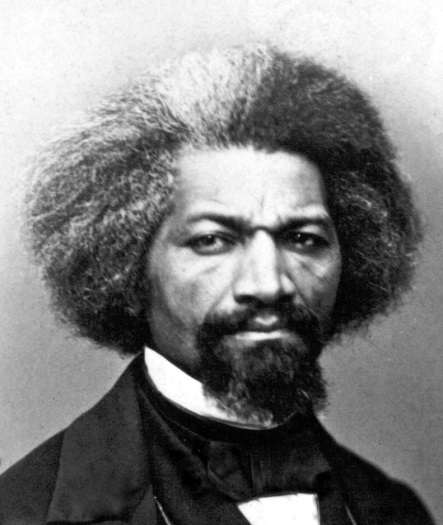 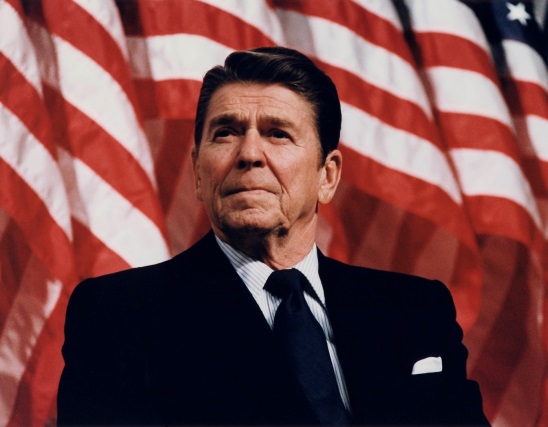 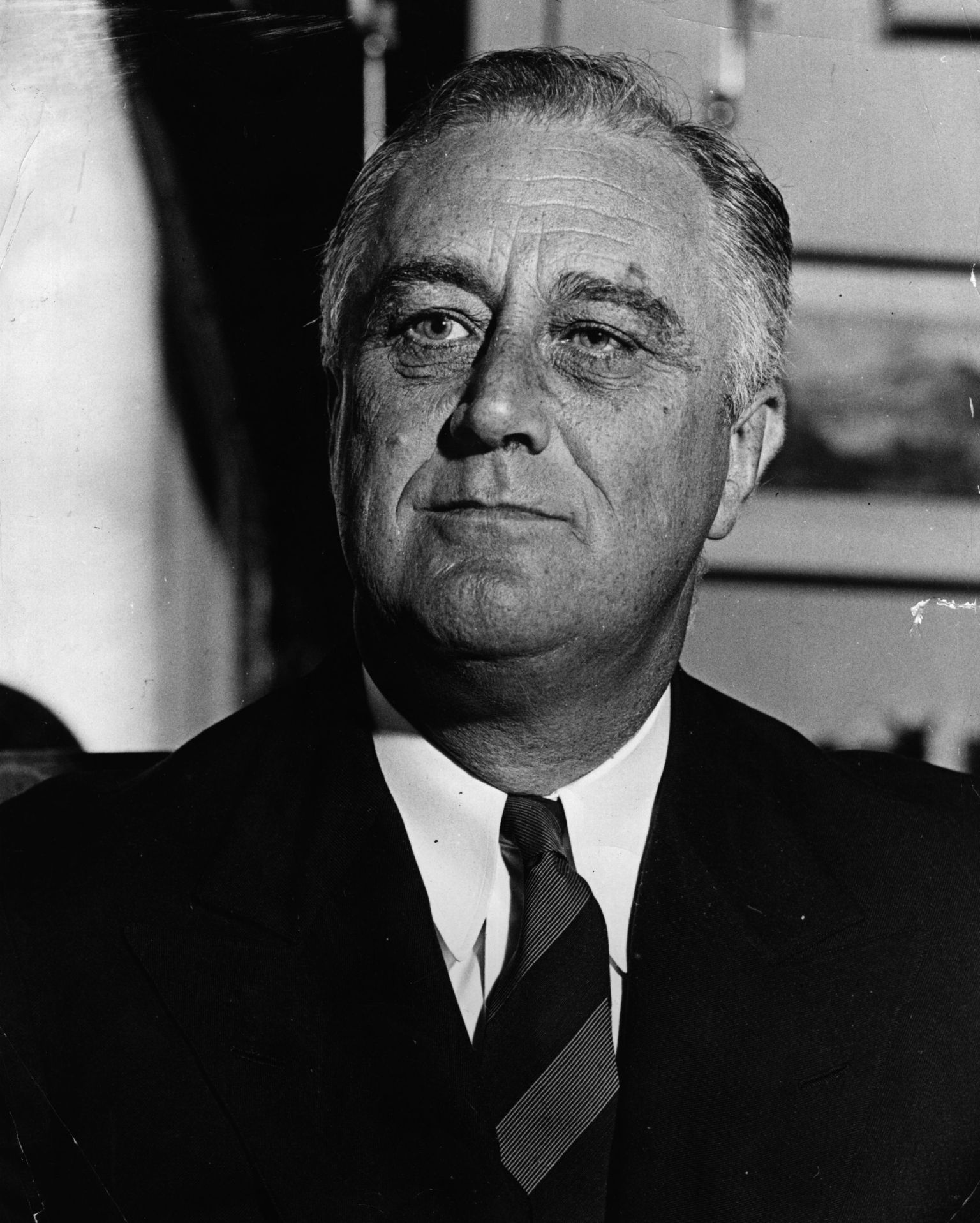 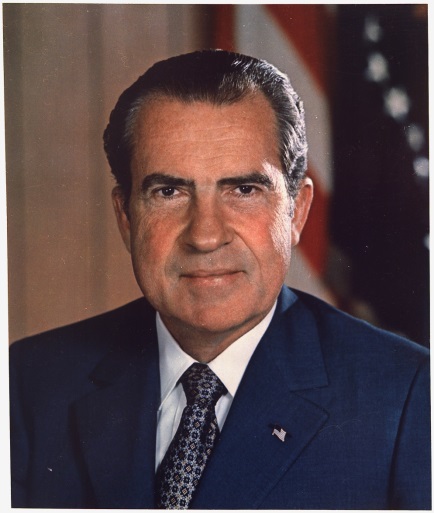 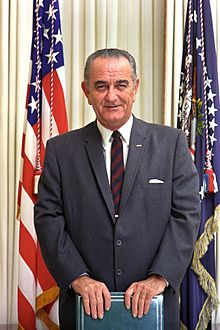 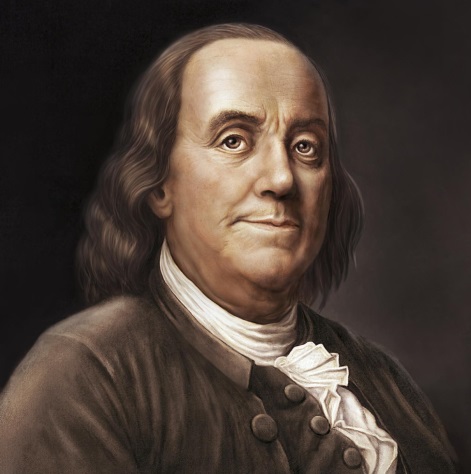 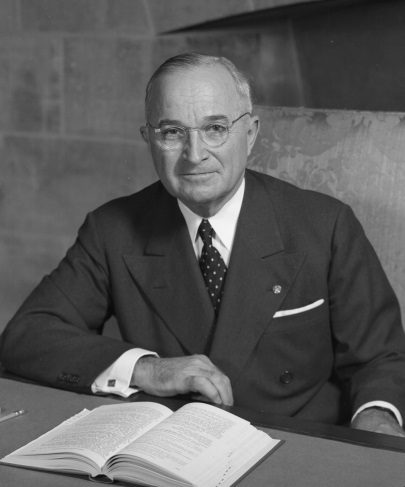 